LÄKAR-	2018-01-01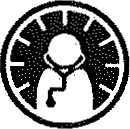 JOURENBeredskapsjouren i Södra Älvsborg 2018JourtiderMåndag - fredag 17.00 - 08.00Lördag, söndag och helgdag 08.00 — 08.00Jourtelefonnummer: 070-778 37 00Läkarjouren i Sverige AB (Läkarjouren) har uppdraget att ansvara för beredskapsjouren för samtliga patienter listade på privata och offentliga vårdcentraler i Södra Älvsborg.Uppdraget för beredskapsjour innefattar följande:Akuta besök i hemmet hos hemsjukvårdspatienter och i kommunala boendeenheter efter medicinsk bedömning.Att konstatera dödsfall utanför sjukhus och kontakta anhöriga eller närstående såvida inte annan myndighet gör detta. Läkaren ska även utfärda dödsbevis.  Att initiera/genomföra undersökning och bedömning av eventuellt behov av vård enligt Lagen om psykiatrisk tvångsvård (LPT). Tjänstgörande läkare kan vid behov begära polishandräckning.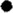 Vara behjälplig när hälso- och sjukvårdspersonal inklusive 1177-sköterskor vid akuta patientärenden i området behöver konsultera läkare.För att komma i kontakt med beredskapsjouren ringer ni direkt till beredskapsläkaren på telefonnummer 070-778 37 00. Om det är upptaget eller läkaren är förhindrad att svara ber vi er ringa igen lite senare.Om ni fortfarande inte får svar och har ett brådskande ärende kan ni ringa chauffören i läkarbilen i Göteborg som vid behov kan förmedla kontakt med beredskapsläkare i annat område. Telefonnummer till chauffören: 076-880 86 80.Vid frågor och synpunkter vänligen vänd er till Läkarjourens kontor vardagar 08.00-16.30 på telefonnummer 031-190 180.